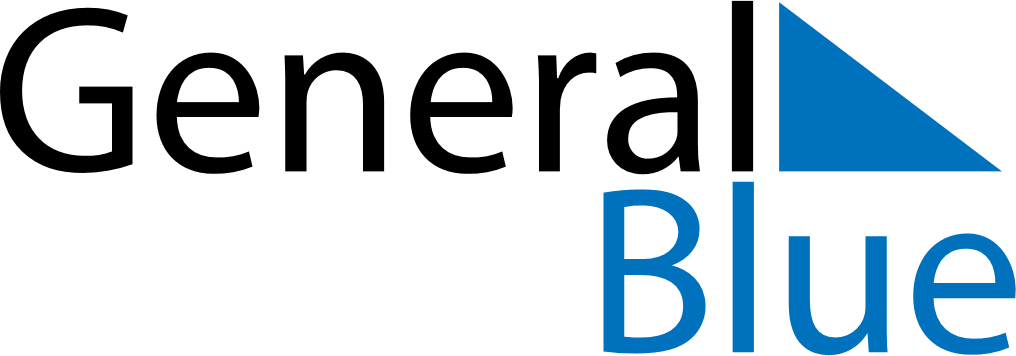 September 2030September 2030September 2030September 2030GibraltarGibraltarGibraltarSundayMondayTuesdayWednesdayThursdayFridayFridaySaturday1234566789101112131314Gibraltar National Day151617181920202122232425262727282930